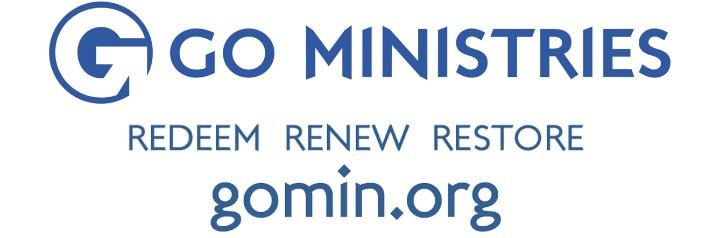 Internship Application 2024Name:Phone Number:Home (permanent) Address: College address:Email Address: Birthdate:T-shirt size:Current Church (name and address):How did you hear about GO Ministries? Have you served with GO previously?  Have you applied for an internship before?The ability to speak Spanish is not required but can enrich your experience and help us as well.  Do you speak Spanish?  Yes/No  (if no, skip to the next section)On a scale of 1 being a few words to 10 being fluent, where would you rate yourself?If you speak Spanish, how did you learn it?How many years of Spanish have you taken in school?Highest level completed?How are you currently using your Spanish?Areas of interest for your internship: (all interns will participate in general intern duties) Teams	Sports	Media	MedicalTime of Desired Internship:	Spring 2024	Summer 2024	Fall 2024 Educational Background (college and major, trade school and skill, other certifications):Personal Medical History:Medications being taken:Would this internship fulfill a school requirement? If so, please elaborate: (Are evaluations required? Is there paperwork GO will need to complete?)SPIRITUAL JOURNEYBriefly share your testimony.Describe the 3-5 most impactful experiences and/or lessons you have learned in your life.Where are you currently in your spiritual journey?What are your long-range goals or what do you think God is calling you to do long-term?Why are you interested in the GO Ministries Internship Program? How do you specifically hope to grow during your time with us?PERSONALITYWhat do you expect from a leader/supervisor? Do you consider yourself a leader and why?In what ways do you serve others in formal positions as well as in your regular routine or daily life?What are your strengths and gifts? What do you see as areas for personal growth? (Please be honest!)Describe a time when you took a courageous action or unpopular stand.What critical feedback do you most often receive? How did/do you receive this feedback and what have you done with it?What are five words you would use to describe yourself? Why did you choose each word?Is there anything else we should know that we don’t want to discover once on the field or anything else you want to share?REFERENCESPlease list 3 references below – personal (not family), church, and work.Personal Reference Name:	Phone Number: Email Address:Church Reference Name:	Phone Number: Email Address:Work Reference Name:	Phone Number: Email Address:Media Interns complete the next section.In order to help us know your level of experience and ability to complete assigned tasks, if you would like to apply to be a media intern, please complete the following section.Having equipment and experience is preferred but not a requirement to apply for the media position.  Media interns will have all of the general intern work expectations plus the added responsibility of documenting a team’s experience during the week they are there. This will involve taking pictures and video as well as producing a video from a template you will be given.  (Please only list equipment you are willing to bring down with you.)Why would you like to be a media intern?What kind of camera do you have, is it a digital SLR? Can it shoot stills and video?List any other equipment you have (gimbals/stabilizers, GoPro, drone, shotgun mic, etc.):Do you have a laptop you can bring to edit pictures and videos as well as produce a video?What kind of laptop do you have (Mac or PC, approximate age)?Will you have the ability to store a week’s worth of pictures and video (e.g. large hard drive with free space or external drive, 50Gb minimum recommended)?What kind of software have you used and/or do you have to edit pictures? (you will only be doing minimal photo editing)What kind of software have you used and/or do you have to edit and produce videos? Have you used iMovie to edit videos before?Tell us about your photography and videography experience:If you have published any of your work, please include some website links or social media profiles so that we can check it out.Medical Interns complete the next section.In order to help us know your level of experience and ability to complete assigned tasks, if you would like to apply to be a medical intern, please complete the following section.GO hosts several medical teams throughout the year who travel to communities outside the area serviced by our clinic. Depending on your knowledge, skills, abilities, and experience, as well as the team’s needs, you may have the opportunity to observe or participate in these mobile clinics. The priority is to have team members and Dominicans serve but extra help is often needed.  Mobile clinics run on the availability of teams who sign up to come on a short-term mission.  Our clinic building is operated by full-time staff, so unless you have a specialized skill set or licensure, you will not be participating in the day-to-day operations or patient care in the clinic. Medical interns  will have all of the general intern work expectations plus the added responsibility of helping our medical teams. Clinical experience and/or the ability to speak Spanish is highly preferred but not always required.Why would you like to be a medical intern?What licensures or certifications do you hold and for how long? Do you have any clinical experience?How many years of experience?In what capacity (student, resident, practitioner, etc.)? What was the setting for this experience?Areas of specialty or experience?Has any of your experience involved Spanish-speaking patients? How did you participate (use your Spanish skills)?Would you be comfortable translating in a basic triage setting? Diagnosis/treatment setting?Sports Interns complete the next section.In order to help us know your level of experience and ability to complete assigned tasks, if you would like to apply to be a sports intern, please complete the following section.GO Sports and the Leadership Development Complex (LDC) is one of the focused areas of ministry that has seen and is seeing a lot of growth.  Groups from the US will often come down to host sports-specific weeks of ministry including baseball, basketball, volleyball, and soccer for boys or girls.  Visiting groups will partner with Dominican coaches in leading camps and the focus will be on their experience, but interns who have played or currently play can offer added instructional and ministry opportunities. Depending on your knowledge, skills, abilities, and experience, as well as the team’s needs, you may have the opportunity to observe or participate in these camps.  Camps run on the availability of teams who sign up to come on a short-term mission. The LDC and GO Sports is operated by full-time staff and coaches, so unless you have a specialized skill set or licensure, you will not be participating in the day-to-day operations or coaching.  Sports interns will have all of the general intern work expectations but may also be given the opportunity to be placed with sports-specific groups where they can use their talents and experience. Collegiate-level experience and/or the ability to speak Spanish is preferred but not always required.Why would you like to be a sports intern?What sports have you played, for how long, and at what level (rec, club, high school, college, etc.)?What coaching experience do you have and at what level?What refereeing/officiating experience do you have and at what level? Do you have any athletic training or personal training experience?Do you hold any certifications or licensures?Do you have any sports management experience?